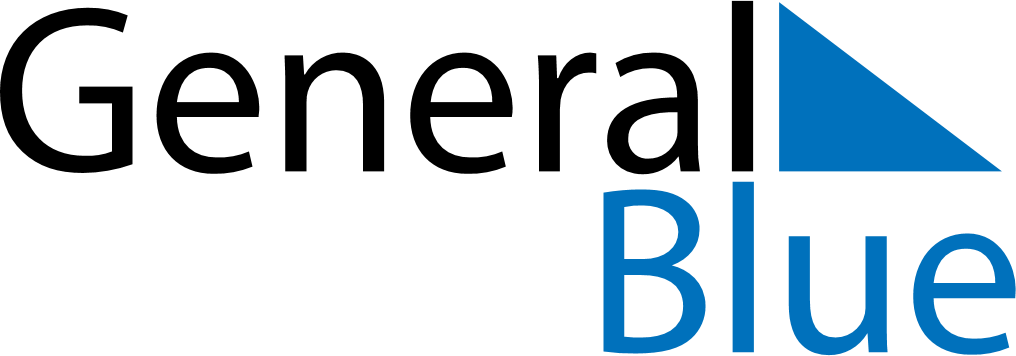 April 2024April 2024April 2024April 2024April 2024April 2024Santana, Amapa, BrazilSantana, Amapa, BrazilSantana, Amapa, BrazilSantana, Amapa, BrazilSantana, Amapa, BrazilSantana, Amapa, BrazilSunday Monday Tuesday Wednesday Thursday Friday Saturday 1 2 3 4 5 6 Sunrise: 6:25 AM Sunset: 6:31 PM Daylight: 12 hours and 6 minutes. Sunrise: 6:24 AM Sunset: 6:31 PM Daylight: 12 hours and 6 minutes. Sunrise: 6:24 AM Sunset: 6:31 PM Daylight: 12 hours and 6 minutes. Sunrise: 6:24 AM Sunset: 6:30 PM Daylight: 12 hours and 6 minutes. Sunrise: 6:24 AM Sunset: 6:30 PM Daylight: 12 hours and 6 minutes. Sunrise: 6:23 AM Sunset: 6:30 PM Daylight: 12 hours and 6 minutes. 7 8 9 10 11 12 13 Sunrise: 6:23 AM Sunset: 6:30 PM Daylight: 12 hours and 6 minutes. Sunrise: 6:23 AM Sunset: 6:29 PM Daylight: 12 hours and 6 minutes. Sunrise: 6:22 AM Sunset: 6:29 PM Daylight: 12 hours and 6 minutes. Sunrise: 6:22 AM Sunset: 6:29 PM Daylight: 12 hours and 6 minutes. Sunrise: 6:22 AM Sunset: 6:29 PM Daylight: 12 hours and 6 minutes. Sunrise: 6:22 AM Sunset: 6:28 PM Daylight: 12 hours and 6 minutes. Sunrise: 6:21 AM Sunset: 6:28 PM Daylight: 12 hours and 6 minutes. 14 15 16 17 18 19 20 Sunrise: 6:21 AM Sunset: 6:28 PM Daylight: 12 hours and 6 minutes. Sunrise: 6:21 AM Sunset: 6:28 PM Daylight: 12 hours and 6 minutes. Sunrise: 6:21 AM Sunset: 6:27 PM Daylight: 12 hours and 6 minutes. Sunrise: 6:20 AM Sunset: 6:27 PM Daylight: 12 hours and 6 minutes. Sunrise: 6:20 AM Sunset: 6:27 PM Daylight: 12 hours and 6 minutes. Sunrise: 6:20 AM Sunset: 6:27 PM Daylight: 12 hours and 6 minutes. Sunrise: 6:20 AM Sunset: 6:26 PM Daylight: 12 hours and 6 minutes. 21 22 23 24 25 26 27 Sunrise: 6:20 AM Sunset: 6:26 PM Daylight: 12 hours and 6 minutes. Sunrise: 6:19 AM Sunset: 6:26 PM Daylight: 12 hours and 6 minutes. Sunrise: 6:19 AM Sunset: 6:26 PM Daylight: 12 hours and 6 minutes. Sunrise: 6:19 AM Sunset: 6:26 PM Daylight: 12 hours and 6 minutes. Sunrise: 6:19 AM Sunset: 6:26 PM Daylight: 12 hours and 6 minutes. Sunrise: 6:19 AM Sunset: 6:25 PM Daylight: 12 hours and 6 minutes. Sunrise: 6:18 AM Sunset: 6:25 PM Daylight: 12 hours and 6 minutes. 28 29 30 Sunrise: 6:18 AM Sunset: 6:25 PM Daylight: 12 hours and 6 minutes. Sunrise: 6:18 AM Sunset: 6:25 PM Daylight: 12 hours and 6 minutes. Sunrise: 6:18 AM Sunset: 6:25 PM Daylight: 12 hours and 6 minutes. 